                                İL TERTİP KOMİTESİ TOPLANTI TUTANAĞI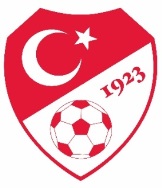 Karar No: 2022 – 2023 / 13               13.03.2023 Pazartesi günü saat 17:30 da Berkan KESKİN başkanlığında İl Tertip Komitesi  toplanarak aşağıdaki kararlar alınmıştır.1- 11.03.2023 tarihinde oynanan Murgul Belediyespor (4) Muratlı Hudutspor (2)  sonucu ile Amatör ligi 9.hafta müsabakasının tesciline;2- 11.03.2023 tarihinde oynanan Kemalpaşaspor (1) Arhavi Gençlikspor (3)  sonucu ile Amatör ligi 9.hafta müsabakasının tesciline;3- 12.03.2023 tarihinde oynanan Artvin Çoruhspor 7) Şavşat Gençlikspor (4) sonucu ile Amatör ligi 9.hafta müsabakasının tesciline;4- 12.03.2023 tarihinde oynanan Ardanuçspor  (2) Borçkaspor (2)   sonucu ile Amatör ligi 9.hafta müsabakasının tesciline; 5- 11.03.2023 tarihinde saat 13.00 da oynanması gereken Arhavi Gençlikspor -Murgul Belediyespor   U 14 Ligi  müsabakasına belirtilen tarih ve saatte çıkmayan Murgul Belediyespor Kulubünün  İl Disiplin Kuruluna sevk edilmesine ; 6- 12.03.2023 tarihinde oynanan Ardanuçspor - Borçkaspor müsabakasında müsabaka hakeminin raporuna göre ihraç olan Borçkaspor Kulübü oyuncusu Erhan ALBAYRAK’ın İl Disiplin Kuruluna sevk edilmesine, 7- 12.03.2023 tarihinde oynanan Ardanuçspor - Borçkaspor müsabakasında müsabaka hakeminin raporuna göre ihraç olan Borçkaspor Kulübü oyuncusu Tuncay YILMAZ’ın İl Disiplin Kuruluna sevk edilmesine,8- 11.03.2023 tarihinde oynanan Murgul Belediyespor-Muratlı Hudutspor  müsabakasında müsabaka hakeminin raporuna göre ihraç olan Murgul Belediyespor Kulübü oyuncusu Ferdi ŞİMŞEK ‘in İl Disiplin Kuruluna sevk edilmesine;9- Arhavi Gençlikspor _Ardanuçspor U 14 Ligi 6.hafta  müsabakasının  18.03.2023 günü Arhavi İlçe Stadında saat 13:00  da oynanmasına;10- Amatör Lig 10.Hafta müsabakalarının aşağıdaki tabloda belirtilen gün ve saatte oynanmasına;          11- Alınan kararların GSİM,ASKF Başkanlığı,TFFHGD,TFSKD ve ilgili kulüplere bildirilmesine oy çokluğu ile karar verilmiştir.          Başkan 	                     Başkan V.	                   Başkan Yardımcısı                   Sekreter                                        Berkan KESKİN                     Alim ÇELİK                      Mehmet BAŞKÖYLÜ              Egemen ÇETİN                          (TFF İl Temsilcisi )             (ASKF Temsilcisi)                 (GSİM Temsilcisi)            (TFFHGD Temsilcisi)               Recep POLAT                                     Coşkun ÖZTÜRK	                            Adnan SONBAY                                        (Kulüp  Temsilcisi)                              (Kulüp Temsilcisi)                                   (Kulüp Temsilcisi)                                 10. HAFTA                                10. HAFTA SAHASAATTARİHKEMALPAŞA SPORARDANUÇ SPORHOPA16.00 18.03.2023ARHAVİ GENÇLİK SKMURATLI HUDUT SKARHAVİ16.00 18.03.2023BORÇKA SPORARTVİN ÇORUH SPORBORÇKA             12.00       19.03.2023SAVŞAT GENÇLİK SKMURGUL BELEDİYE SKARDANUÇ13.00 19.03.2023